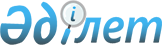 О внесении изменения в постановление акимата города Аксу от 16 июня 2009 года N 341/3 "Об организации дополнительных мер по социальной защите молодежи - выпускников учебных заведений начального, среднего и высшего профессионального образования
					
			Утративший силу
			
			
		
					Постановление акимата города Аксу Павлодарской области от 28 октября 2009 года N 656/6. Зарегистрировано Управлением юстиции города Аксу Павлодарской области 7 декабря 2009 года N 12-2-121. Утратило силу - постановлением акимата города Аксу Павлодарской области от 6 апреля 2010 года N 196/3      Сноска. Утратило силу постановлением акимата города Аксу Павлодарской области от 06.04.2010 N 196/3.

      В соответствии со статьей 120 Трудового кодекса Республики Казахстан от 15 мая 2007 года, статьей 31 Закона Республики Казахстан от 23 января 2001 года "О местном государственном управлении и самоуправлении в Республике Казахстан", пунктом 2 статьи 5 Закона Республики Казахстан от 23 января 2001 года "О занятости населения", пунктами 2 и 11 статьи 5 Закона Республики  Казахстан от 7 июля 2004 года "О государственной молодежной политике в Республике Казахстан", подпунктом 1.5 пункта 1 постановления Правительства Республики Казахстан "О мерах по реализации Послания Главы Государства народу Казахстана от 6 марта 2009 года "Через кризис к обновлению и развитию", в целях расширения мер по содействию занятости населения акимат города ПОСТАНОВЛЯЕТ:



      1. В постановление акимата города Аксу от 16 июня 2009 года N 341/3 "Об организации дополнительных мер по социальной защите молодежи – выпускников учебных заведений начального, среднего и высшего профессионального образования" (зарегистрировано в Реестре государственной регистрации нормативных правовых актов за N 12-2-112, опубликовано в городской газете "Акжол–Новый путь" от 22 июля 2009 года N 53) внести следующее изменение:



      пункт 6 указанного постановления акимата города изложить в следующей редакции:

      "6. Оплата труда участников Молодежной практики производится Уполномоченным органом за фактически отработанное время в размере 15000 (пятнадцати) тысяч тенге."



      2. Настоящее постановление вводится в действие по истечении 10 (десяти) календарных дней после дня его первого официального опубликования.



      3. Контроль за выполнением настоящего постановления возложить на заместителей акима города Агжанова Б.Ш. и Рахимжанова Е.М.      Аким города                                О. Каиргельдинов
					© 2012. РГП на ПХВ «Институт законодательства и правовой информации Республики Казахстан» Министерства юстиции Республики Казахстан
				